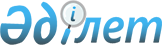 О бюджете Ломоносовского сельского округа района имени Габита Мусрепова на 2018-2020 годыРешение маслихата района имени Габита Мусрепова Северо-Казахстанской области от 25 декабря 2017 года № 17-6. Зарегистрировано Департаментом юстиции Северо-Казахстанской области 18 января 2018 года № 4548.
      В соответствии со статьями 9-1, 75 Бюджетного кодекса Республики Казахстан от 4 декабря 2008 года, подпунктом 1) пункта 1 статьи 6 Закона Республики Казахстан от 23 января 2001 года "О местном государственном управлении и самоуправлении в Республике Казахстан" маслихат района имени Габита Мусрепова Северо-Казахстанской области РЕШИЛ:
      1. Утвердить бюджет Ломоносовского сельского округа района имени Габита Мусрепова на 2018-2020 годы согласно приложениям 1, 2 и 3 к настоящему решению соответственно, в том числе на 2018 год в следующих объемах:
      1) доходы – 12 885 тысяч тенге:
      налоговые поступления – 3 261 тысяч тенге;
      неналоговые поступления – 0;
      поступления от продажи основного капитала – 0;
      поступления трансфертов – 9 624 тысяч тенге; 
      2) затраты – 12 885тысяч тенге; 
      3) чистое бюджетное кредитование – 0:
      бюджетные кредиты – 0;
      погашение бюджетных кредитов – 0;
      4) сальдо по операциям с финансовыми активами – 0:
      приобретение финансовых активов – 0;
      поступления от продажи финансовых активов государства - 0;
      5) дефицит (профицит) бюджета – 0;
      6) финансирование дефицита (использование профицита) бюджета – 0:
      поступление займов – 0;
      погашение займов – 0;
      используемые остатки бюджетных средств - 0. 
      Сноска. Пункт 1 в редакции решения маслихата района имени Габита Мусрепова Северо-Казахстанской области от 10.12.2018 № 37-2 (вводится в действие с 01.01.2018).


      2. Установить, что доходы бюджета сельского округа на 2018 год формируются в соответствии с Бюджетным кодексом Республики Казахстан от 4 декабря 2008 года за счет следующих налоговых поступлений: 
       индивидуального подоходного налога по доходам, не облагаемым у источника выплаты, физических лиц, зарегистрированных на территории села, сельского округа; 
       налогов на имущество физических лиц, имущество которых находится на территории села, сельского округа;
       земельного налога на земли населенных пунктов с физических и юридических лиц, земельный участок которых находится в селе;
       налога на транспортные средства с физических и юридических лиц, зарегистрированных в селе. 
      3. Объем бюджетной субвенции, передаваемой из районного бюджета в бюджет сельского округа составляет 9 624 тысячи тенге.
      4. Обеспечить выплату заработной платы работникам бюджетной сферы в полном объеме.
       5. Настоящее решение вводится в действие с 1 января 2018 года. Бюджет на 2018 год Ломоносовского сельского округа района имени Габита Мусрепова 
      Сноска. Приложение 1 в редакции решения маслихата района имени Габита Мусрепова Северо-Казахстанской области от 10.12.2018 № 37-2 (вводится в действие с 01.01.2018).
      Продолжение таблицы Бюджет Ломоносовского сельского округа района имени Габита Мусрепова на 2019 год
      Продолжение таблицы Бюджет Ломоносовского сельского округа района имени Габита Мусрепова на 2020 год
      Продолжение таблицы
					© 2012. РГП на ПХВ «Институт законодательства и правовой информации Республики Казахстан» Министерства юстиции Республики Казахстан
				
      Председатель XVII сессии
маслихата района имени
Габита Мусрепова
Северо-Казахстанской области

Л. Абдрахманова

      Cекретарь
маслихата района имени
Габита Мусрепова
Северо-Казахстанской области

Е. Адильбеков
Приложение 1 к решению районного маслихата от 25 декабря 2017 года № 17-6
Категория
Класс
Подкласс
Наименование
Сумма (тысяч тенге)
1. Доходы
1
Налоговые поступления
12 885
01
Подоходный налог
3 261
2
Индивидуальный подоходный налог
695
04
Налоги на собственность
2 566
1
Налоги на имущество 
12
3
Земельный налог
540
4
Налог на транспортные средства 
1 660
2
Неналоговые поступления
0
3
Поступления от продажи основного капитала
0
4
Поступления трансфертов
9 624
02
Трансферты из вышестоящих органов государственного управления
9 624
3
Трансферты из районного (города областного значения) бюджета
9 624
Функциональная группа
Функциональная подгруппа
Администратор бюджетных программ
Программа
Наименование
Сумма (тысяч тенге)
2. Затраты
12 885
01
Государственные услуги общего характера
8 931
1
Представительные, исполнительные и другие органы, выполняющие общие функции государственного управления
8 931
124
Аппарат акима города районного значения, села, поселка, сельского округа
8 931
001
Услуги по обеспечению деятельности акима города районного значения, села, поселка, сельского округа
8 931
07
Жилищно-коммунальное хозяйство
0
2
Коммунальное хозяйство
0
124
Аппарат акима города районного значения, села, поселка, сельского округа
0
014
Организация водоснабжения населенных пунктов
354
3
Благоустройство населенных пунктов
354
124
Аппарат акима города районного значения, села, поселка, сельского округа
0
008
Освещение улиц населенных пунктов
0
13
Прочие
3 600
9
Прочие
3 600
124
Аппарат акима города районного значения, села, поселка, сельского округа
3 600
040
Реализация мероприятий для решения вопросов обустройства населенных пунктов в реализацию мер по содействию экономическому развитию регионов в рамках Программы развития регионов до 2020 года
3 600
3. Чистое бюджетное кредитование
0
Бюджетные кредиты
0
Погашение бюджетных кредитов
0
4. Сальдо по операциям с финансовыми активами
0
Приобретение финансовых активов
0
Поступления от продажи финансовых активов государства
0
5. Дефицит (профицит) бюджета
0
6. Финансирование дефицита (использование профицита) бюджета
0
Поступление займов
0
Погашение займов
0
Используемые остатки бюджетных средств
0Приложение 2 к решению районного маслихата от 25 декабря 2017 года № 17-6
Категория
Класс
Подкласс
Наименование
Сумма (тысяч тенге)
1. Доходы
18 126
1
0
0
Налоговые поступления
7 925
1
1
 0
Подоходный налог
1 171
1
1
2
Индивидуальный подоходный налог
1 171
1
4
0
Налоги на собственность
6 754
1
4
1
Налоги на имущество 
13
1
4
3
Земельный налог
1 862
1
4
4
Налог на транспортные средства 
4 879
2
0
0
 Неналоговые поступления
0
3
0
0
 Поступления от продажи основного капитала
0
4
0
0
 Поступления трансфертов 
10 201
4
2
 0
 Трансферты из вышестоящих органов государственного управления
10 201
4
2
3
 Трансферты из районного (города областного значения) бюджета
10 201
Функциональная группа
Функциональная подгруппа
Учреждение
Программа
Наименование
Сумма (тысяч тенге)
Функциональная группа
Функциональная подгруппа
Учреждение
Программа
Наименование
Сумма (тысяч тенге)
2. Затраты
18 126
Функциональная группа
Функциональная подгруппа
Учреждение
Программа
Наименование
Сумма (тысяч тенге)
01
Государственные услуги общего характера
12 346
Функциональная группа
Функциональная подгруппа
Учреждение
Программа
Наименование
Сумма (тысяч тенге)
1
Представительные, исполнительные и другие органы, выполняющие общие функции государственного управления
12 346
Функциональная группа
Функциональная подгруппа
Учреждение
Программа
Наименование
Сумма (тысяч тенге)
124
Аппарат акима города районного значения, села, поселка, сельского округа
12 346
001
Услуги по обеспечению деятельности акима города районного значения, села, поселка, сельского округа
12 346
07
Жилищно-коммунальное хозяйство
831
2
Коммунальное хозяйство
672
124
Аппарат акима города районного значения, села, поселка, сельского округа
672
014
Организация водоснабжения населенных пунктов
672
3
Благоустройство населенных пунктов
159
124
Аппарат акима города районного значения, села, поселка, сельского округа
159
008
Освещение улиц в населенных пунктах
159
13
Прочие
4 949
9
Прочие
4 949
124
Аппарат акима города районного значения, села, поселка, сельского округа
4 949
040
Реализация мероприятий для решения вопросов обустройства населенных пунктов в реализацию мер по содействию экономическому развитию регионов в рамках Программы развития регионов до 2020 года
4 949
3. Чистое бюджетное кредитование
0
Бюджетные кредиты
0
Погашение бюджетных кредитов
0
4. Сальдо по операциям с финансовыми активами
0
Приобретение финансовых активов
0
Поступления от продажи финансовых активов государства
0
5. Дефицит (профицит) бюджета
0
6. Финансирование дефицита (использование профицита) бюджета
0
Поступление займов
0
Погашение займов
0
Используемые остатки бюджетных средств
0Приложение 3 к решению районного маслихата от 25 декабря 2017 года № 17-6
Категория
Класс
Подкласс
Наименование
Сумма (тысяч тенге)
1. Доходы
19 292
1
0
0
Налоговые поступления
8 479
1
1
 0
Подоходный налог
1 253
1
1
2
Индивидуальный подоходный налог
1 253
1
4
0
Налоги на собственность
7 226
1
4
1
Налоги на имущество 
14
1
4
3
Земельный налог
1 992
1
4
4
Налог на транспортные средства 
5 220
2
0
0
Неналоговые поступления
0
3
0
0
Поступления от продажи основного капитала
0
4
0
0
Поступления трансфертов 
10 813
4
2
 0
Трансферты из вышестоящих органов государственного управления
10 813
4
2
3
Трансферты из районного (города областного значения) бюджета
10 813
Функциональная группа
Функциональная подгруппа
Учреждение
Программа
Наименование
Сумма (тысяч тенге)
Функциональная группа
Функциональная подгруппа
Учреждение
Программа
Наименование
Сумма (тысяч тенге)
2. Затраты
19 292
Функциональная группа
Функциональная подгруппа
Учреждение
Программа
Наименование
Сумма (тысяч тенге)
01
Государственные услуги общего характера
13 087
Функциональная группа
Функциональная подгруппа
Учреждение
Программа
Наименование
Сумма (тысяч тенге)
1
Представительные, исполнительные и другие органы, выполняющие общие функции государственного управления
13 087
Функциональная группа
Функциональная подгруппа
Учреждение
Программа
Наименование
Сумма (тысяч тенге)
124
Аппарат акима города районного значения, села, поселка, сельского округа
13 087
001
Услуги по обеспечению деятельности акима города районного значения, села, поселка, сельского округа
13 087
07
Жилищно-коммунальное хозяйство
881
2
Коммунальное хозяйство
712
124
Аппарат акима города районного значения, села, поселка, сельского округа
712
014
Организация водоснабжения населенных пунктов
712
3
Благоустройство населенных пунктов
169
124
Аппарат акима города районного значения, села, поселка, сельского округа
169
008
Освещение улиц в населенных пунктах
169
13
Прочие
5 324
9
Прочие
5 324
124
Аппарат акима города районного значения, села, поселка, сельского округа
5 324
040
Реализация мероприятий для решения вопросов обустройства населенных пунктов в реализацию мер по содействию экономическому развитию регионов в рамках Программы развития регионов до 2020 года
5 324
3. Чистое бюджетное кредитование
0
Бюджетные кредиты
0
Погашение бюджетных кредитов
0
4. Сальдо по операциям с финансовыми активами
0
Приобретение финансовых активов
0
Поступления от продажи финансовых активов государства
0
5. Дефицит (профицит) бюджета
0
6. Финансирование дефицита (использование профицита) бюджета
0
Поступление займов
0
Погашение займов
0
Используемые остатки бюджетных средств
0